Қолма-қол шетел валютасының қозғалысы туралы есеп, валютаның мың берлігіменОтчет о движении наличной иностранной валюты, в тысячах единиц валютыАтауы                                                                                                                                МекенжайыНаименование_____________________________________________________         Адрес ________________________________________________________________  ________________________________________________________________                     ________________________________________________________________Телефоны 								             Электрондық пошта мекенжайы (респонденттің) Телефон ________________________________________________________              Адрес электронной почты (респондента)  _________________________________ОрындаушыИсполнитель  _______________________________________________________________                                    ______________________________________                                            тегі, аты және әкесінің аты (бар болған жағдайда) 			 		                     қолы, телефоны                                                   фамилия, имя и отчество (при его наличии)						          подпись, телефонБас бухгалтерГлавный бухгалтер __________________________________________________________                                                        ______________________________________                                           тегі, аты және әкесінің аты (бар болған жағдайда) 			 		      	                       қолы                                                       фамилия, имя и отчество (при его наличии)							         подписьБасшы немесе оның міндетін атқарушы тұлғаРуководитель или лицо, исполняющее его обязанности  ___________________________________________________               ______________________________________                                                                                                        тегі, аты және әкесінің аты (бар болған жағдайда)			                   қолы                                                                                                                     фамилия, имя и отчество (при его наличии)					    подписьМөрдің орны (бар болған жағдайда)   Место для печати (при наличии)Ескертпе:Примечание:*Аталған тармақ «Мемлекеттік статистика туралы» Қазақстан Республикасы Заңының 8-бабының 5-тармағына сәйкес толтырылады*Данный пункт заполняется согласно пункту 5 статьи 8 Закона Республики Казахстан «О государственной статистике»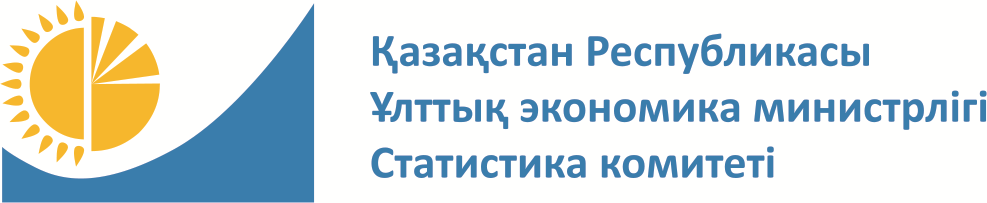 Мемлекеттік статистика органдары құпиялылығына кепілдік бередіКонфиденциальность гарантируется органами государственной статистикиМемлекеттік статистика органдары құпиялылығына кепілдік бередіКонфиденциальность гарантируется органами государственной статистикиМемлекеттік статистика органдары құпиялылығына кепілдік бередіКонфиденциальность гарантируется органами государственной статистикиМемлекеттік статистика органдары құпиялылығына кепілдік бередіКонфиденциальность гарантируется органами государственной статистикиПриложение 21 к приказу Председателя Комитета постатистике Министерства национальной экономикиРеспублики Казахстан от  «7» декабря 2017 года № 194Приложение 21 к приказу Председателя Комитета постатистике Министерства национальной экономикиРеспублики Казахстан от  «7» декабря 2017 года № 194Приложение 21 к приказу Председателя Комитета постатистике Министерства национальной экономикиРеспублики Казахстан от  «7» декабря 2017 года № 194Приложение 21 к приказу Председателя Комитета постатистике Министерства национальной экономикиРеспублики Казахстан от  «7» декабря 2017 года № 194Приложение 21 к приказу Председателя Комитета постатистике Министерства национальной экономикиРеспублики Казахстан от  «7» декабря 2017 года № 194Ведомстволық статистикалық байқаудың статистикалық нысаны Статистическая форма ведомственного  статистического наблюденияВедомстволық статистикалық байқаудың статистикалық нысаны Статистическая форма ведомственного  статистического наблюденияВедомстволық статистикалық байқаудың статистикалық нысаны Статистическая форма ведомственного  статистического наблюденияВедомстволық статистикалық байқаудың статистикалық нысаны Статистическая форма ведомственного  статистического наблюденияҚазақстан Республикасы Статистика агенттiгi төрағасының мiндетiн атқарушының 2010 жылғы 21 желтоқсандағы № 351 бұйрығына 39-қосымшаҚазақстан Республикасы Статистика агенттiгi төрағасының мiндетiн атқарушының 2010 жылғы 21 желтоқсандағы № 351 бұйрығына 39-қосымшаҚазақстан Республикасы Статистика агенттiгi төрағасының мiндетiн атқарушының 2010 жылғы 21 желтоқсандағы № 351 бұйрығына 39-қосымшаҚазақстан Республикасы Статистика агенттiгi төрағасының мiндетiн атқарушының 2010 жылғы 21 желтоқсандағы № 351 бұйрығына 39-қосымшаҚазақстан Республикасы Статистика агенттiгi төрағасының мiндетiн атқарушының 2010 жылғы 21 желтоқсандағы № 351 бұйрығына 39-қосымшаВедомстволық статистикалық байқаудың статистикалық нысаны Статистическая форма ведомственного  статистического наблюденияВедомстволық статистикалық байқаудың статистикалық нысаны Статистическая форма ведомственного  статистического наблюденияВедомстволық статистикалық байқаудың статистикалық нысаны Статистическая форма ведомственного  статистического наблюденияВедомстволық статистикалық байқаудың статистикалық нысаны Статистическая форма ведомственного  статистического наблюденияПриложение 39 к приказу исполняющего обязанности Председателя Агентства Республики Казахстан по статистике от 
21 декабря 2010 года № 351 Приложение 39 к приказу исполняющего обязанности Председателя Агентства Республики Казахстан по статистике от 
21 декабря 2010 года № 351 Приложение 39 к приказу исполняющего обязанности Председателя Агентства Республики Казахстан по статистике от 
21 декабря 2010 года № 351 Приложение 39 к приказу исполняющего обязанности Председателя Агентства Республики Казахстан по статистике от 
21 декабря 2010 года № 351 Приложение 39 к приказу исполняющего обязанности Председателя Агентства Республики Казахстан по статистике от 
21 декабря 2010 года № 351 Қазақстан Республикасы Ұлттық Банкіне тапсырылады.   Представляется Национальному Банку Республики Казахстан.Қазақстан Республикасы Ұлттық Банкіне тапсырылады.   Представляется Национальному Банку Республики Казахстан.Қазақстан Республикасы Ұлттық Банкіне тапсырылады.   Представляется Национальному Банку Республики Казахстан.Қазақстан Республикасы Ұлттық Банкіне тапсырылады.   Представляется Национальному Банку Республики Казахстан.Қазақстан Республикасы Ұлттық Банкіне тапсырылады.   Представляется Национальному Банку Республики Казахстан.Қазақстан Республикасы Ұлттық Банкіне тапсырылады.   Представляется Национальному Банку Республики Казахстан.Қазақстан Республикасы Ұлттық Банкіне тапсырылады.   Представляется Национальному Банку Республики Казахстан.Қазақстан Республикасы Ұлттық Банкіне тапсырылады.   Представляется Национальному Банку Республики Казахстан.Статистикалық нысан www.nationalbank.kz  интернет-ресурсына орналастырылған Статистическая форма размещена на интернет-ресурсе www.nationalbank.kzСтатистикалық нысан www.nationalbank.kz  интернет-ресурсына орналастырылған Статистическая форма размещена на интернет-ресурсе www.nationalbank.kzСтатистикалық нысан www.nationalbank.kz  интернет-ресурсына орналастырылған Статистическая форма размещена на интернет-ресурсе www.nationalbank.kzСтатистикалық нысан www.nationalbank.kz  интернет-ресурсына орналастырылған Статистическая форма размещена на интернет-ресурсе www.nationalbank.kzСтатистикалық нысан www.nationalbank.kz  интернет-ресурсына орналастырылған Статистическая форма размещена на интернет-ресурсе www.nationalbank.kzСтатистикалық нысан www.nationalbank.kz  интернет-ресурсына орналастырылған Статистическая форма размещена на интернет-ресурсе www.nationalbank.kzСтатистикалық нысан www.nationalbank.kz  интернет-ресурсына орналастырылған Статистическая форма размещена на интернет-ресурсе www.nationalbank.kzСтатистикалық нысан www.nationalbank.kz  интернет-ресурсына орналастырылған Статистическая форма размещена на интернет-ресурсе www.nationalbank.kzҚолма-қол шетел валютасының қозғалысы туралы есепҚолма-қол шетел валютасының қозғалысы туралы есепҚолма-қол шетел валютасының қозғалысы туралы есепҚолма-қол шетел валютасының қозғалысы туралы есепҚолма-қол шетел валютасының қозғалысы туралы есепҚолма-қол шетел валютасының қозғалысы туралы есепҚолма-қол шетел валютасының қозғалысы туралы есеп16-ТБ16-ПБ 16-ТБ16-ПБ 16-ТБ16-ПБ Отчет о движении наличной иностранной валютыОтчет о движении наличной иностранной валютыОтчет о движении наличной иностранной валютыОтчет о движении наличной иностранной валютыОтчет о движении наличной иностранной валютыОтчет о движении наличной иностранной валютыОтчет о движении наличной иностранной валютыАйлықМесячнаяАйлықМесячнаяАйлықМесячнаяЕсептік кезең Отчетный периодаймесяцжылгоджылгодЕкінші деңгейдегі банктер, «Қазақстанның Даму Банкі» акционерлік қоғамы және Ұлттық почта операторы ұсынадыПредставляется банками второго уровня, акционерным обществом «Банк Развития Казахстана» и Национальным оператором почтыЕкінші деңгейдегі банктер, «Қазақстанның Даму Банкі» акционерлік қоғамы және Ұлттық почта операторы ұсынадыПредставляется банками второго уровня, акционерным обществом «Банк Развития Казахстана» и Национальным оператором почтыЕкінші деңгейдегі банктер, «Қазақстанның Даму Банкі» акционерлік қоғамы және Ұлттық почта операторы ұсынадыПредставляется банками второго уровня, акционерным обществом «Банк Развития Казахстана» и Национальным оператором почтыЕкінші деңгейдегі банктер, «Қазақстанның Даму Банкі» акционерлік қоғамы және Ұлттық почта операторы ұсынадыПредставляется банками второго уровня, акционерным обществом «Банк Развития Казахстана» и Национальным оператором почтыЕкінші деңгейдегі банктер, «Қазақстанның Даму Банкі» акционерлік қоғамы және Ұлттық почта операторы ұсынадыПредставляется банками второго уровня, акционерным обществом «Банк Развития Казахстана» и Национальным оператором почтыЕкінші деңгейдегі банктер, «Қазақстанның Даму Банкі» акционерлік қоғамы және Ұлттық почта операторы ұсынадыПредставляется банками второго уровня, акционерным обществом «Банк Развития Казахстана» и Национальным оператором почтыЕкінші деңгейдегі банктер, «Қазақстанның Даму Банкі» акционерлік қоғамы және Ұлттық почта операторы ұсынадыПредставляется банками второго уровня, акционерным обществом «Банк Развития Казахстана» и Национальным оператором почтыЕкінші деңгейдегі банктер, «Қазақстанның Даму Банкі» акционерлік қоғамы және Ұлттық почта операторы ұсынадыПредставляется банками второго уровня, акционерным обществом «Банк Развития Казахстана» и Национальным оператором почтыЕкінші деңгейдегі банктер, «Қазақстанның Даму Банкі» акционерлік қоғамы және Ұлттық почта операторы ұсынадыПредставляется банками второго уровня, акционерным обществом «Банк Развития Казахстана» и Национальным оператором почтыЕкінші деңгейдегі банктер, «Қазақстанның Даму Банкі» акционерлік қоғамы және Ұлттық почта операторы ұсынадыПредставляется банками второго уровня, акционерным обществом «Банк Развития Казахстана» и Национальным оператором почтыҰсыну мерзімі – есептік кезеңнен кейінгі айдың 15-нен кешіктірмей Срок представления  – не позднее 15 числа после отчетного месяцаҰсыну мерзімі – есептік кезеңнен кейінгі айдың 15-нен кешіктірмей Срок представления  – не позднее 15 числа после отчетного месяцаҰсыну мерзімі – есептік кезеңнен кейінгі айдың 15-нен кешіктірмей Срок представления  – не позднее 15 числа после отчетного месяцаҰсыну мерзімі – есептік кезеңнен кейінгі айдың 15-нен кешіктірмей Срок представления  – не позднее 15 числа после отчетного месяцаҰсыну мерзімі – есептік кезеңнен кейінгі айдың 15-нен кешіктірмей Срок представления  – не позднее 15 числа после отчетного месяцаҰсыну мерзімі – есептік кезеңнен кейінгі айдың 15-нен кешіктірмей Срок представления  – не позднее 15 числа после отчетного месяцаҰсыну мерзімі – есептік кезеңнен кейінгі айдың 15-нен кешіктірмей Срок представления  – не позднее 15 числа после отчетного месяцаҰсыну мерзімі – есептік кезеңнен кейінгі айдың 15-нен кешіктірмей Срок представления  – не позднее 15 числа после отчетного месяцаҰсыну мерзімі – есептік кезеңнен кейінгі айдың 15-нен кешіктірмей Срок представления  – не позднее 15 числа после отчетного месяцаҰсыну мерзімі – есептік кезеңнен кейінгі айдың 15-нен кешіктірмей Срок представления  – не позднее 15 числа после отчетного месяцаБСН кодыКод БИНБСН кодыКод БИНКөрсеткіштің атауыНаименование показателяшифырлар шифрыАҚШ долларыДоллар СШАЕУРОЕвроРесей рублі Российский рубль …АБ123…Қолма-қол бар шетел валютасының кезең басындағы қалдығыОстаток наличной инвалюты на начало периода100Қолма-қол бар шетел валютасының түскені, барлығыПоступление наличной инвалюты, всего200оның ішінде:в том числе:банктің Қазақстанға әкелгеніввезено банком в Казахстан210Ұлттық Банкті қосқанда банктер-резиденттерден сатып алынғаны куплено у банков-резидентов, включая Национальный Банк220валюталық есепшоттарға аудару үшін банктік емес заңды тұлғалар–резиденттерден түскеніпоступление от небанковских юридических лиц-резидентов для зачисления на валютные счета230банктік емес заңды тұлғалар-резидент еместерден ваюталық есепшоттарға түскені
поступление от небанковских юридических лиц-нерезидентов для зачисления на валютные счета240банктің айырбастау пунктері арқылы жеке тұлғалардан сатып алынғаныкуплено у физических лиц через обменные пункты банка250жеке тұлғалар - резиденттерден валюталық есепшоттарға қабылданғаныпринято от физических лиц-резидентов для зачисления на валютные счета260жеке тұлғалар - резидент еместерден валюталық есепшоттарға қабылданғаны
принято от физических лиц-нерезидентов для зачисления на валютные счета270есепшот ашпай-ақ Қазақстан бойынша біржолғы аударым үшін жеке тұлғалар - резиденттерден қабылданғаны принято от физических лиц-резидентов для разового перевода по Казахстану
без открытия счета 280есепшот ашпай-ақ шет елге біржолғы аударым үшін жеке тұлғалар -
резиденттерден қабылданғаныпринято от физических лиц-резидентов для разового перевода за рубеж без открытия счета290оның ішінде:из них:емделуге және білім алуға на лечение и образование291есепшот ашпай-ақ Қазақстан бойынша біржолғы аударым үшін жеке тұлғалар резидент еместерден қабылданғаны принято от физических лиц-нерезидентов для разового перевода по Казахстану без открытия счета300есепшот ашпай-ақ шет елге біржолғы аударым үшін жеке тұлғалар – резидент еместерден қабылданғаны принято от физических лиц-нерезидентов для разового перевода за рубежбез открытия счета310жеке тұлғалар-резиденттерге жол чектерін сатудан түскені принято от продажи физическим лицам-резидентам дорожных чеков311жеке тұлғалар-резидент еместерге жол чектерін сатудан түскені принято от продажи физическим лицам-нерезидентам дорожных чеков312өзге де түсімдерпрочие поступления320Қолма-қол шетел валютасының жұмсалғаны, барлығы   Израсходовано наличной инвалюты, всего400оның ішінде: в том числе:банктің Қазақстаннан шетке шығарғанывывезено банком из Казахстана410Ұлттық Банкті қосқанда банктер-резиденттерге сатылғаны продано банкам-резидентам, включая Национальный Банк420валюталық есепшоттардан банктік емес заңды тұлғалар - резиденттерге берілгені
выдано небанковским юридическим лицам - резидентам с валютных счетов430оның ішінде: в том числе:жалақы төлеуге на оплату заработной платы431іссапар шығыстарына на командировочные расходы432өзге де мақсаттарға на прочие цели433валюталық есепшоттардан банктік емес заңды тұлғалар - резидент еместерге берілгені выдано небанковским юридическим лицам - нерезидентам с валютных счетов440оның ішінде: в том числе:жалақы төлеуге на оплату заработной платы441іссапар шығыстарына на командировочные расходы442өзге де мақсаттарға на прочие цели443жеке тұлғаларға банктің айырбастау пунктері арқылы сатылғаны продано физическим лицам через обменные пункты банка450жеке тұлғалар-резиденттерге валюталық есепшоттардан берілгені выдано физическим лицам-резидентам с валютных счетов460жеке тұлғалар -резидент еместерге валюталық есепшоттардан берілгені выдано физическим лицам-нерезидентам с валютных счетов470жеке тұлғалар - резиденттерге есепшот ашпай-ақ Қазақстан бойынша біржолғы аударымның  берілгені  выдано физическим лицам-резидентам по разовому переводу по Казахстану без открытия счета480жеке тұлғалар - резиденттерге есепшот ашпай-ақ шет елден біржолғы аударымның берілгені выдано физическим лицам-резидентам по разовому переводу из-за рубежа без открытия счета490оның ішінде: из них: емделуге және білім алуғана лечение и образование491жеке тұлғалар - резидент еместерге есепшот ашпай-ақ Қазақстан бойынша біржолғы аударымның  берілгені выдано физическим лицам-нерезидентам по разовому переводу по Казахстану без открытия счета500жеке тұлғалар - резидент еместерге есепшот ашпай-ақ шет елден біржолғы аударымның берілгені выдано физическим лицам-нерезидентам по разовому переводу из-за рубежа без открытия счета510жеке тұлғалар-резиденттерге жол чектерін өтеу/қабылдау кезінде берілгені выдано физическим лицам-резидентам при погашении/приеме дорожных чеков511жеке тұлғалар-резидент еместерге жол чектерін өтеу/қабылдау кезінде берілгені выдано физическим лицам-нерезидентам при погашении/приеме дорожных чеков512өзге шығыстарпрочие расходования520Қолма-қол шетел валютасының кезең аяғындағы қалдығы Остаток наличной инвалюты на конец периода600Алғашқы статистикалық деректерді таратуға келісеміз*Согласны на распространение первичных статистических данных*Алғашқы статистикалық деректерді таратуға келіспейміз*Не согласны на распространение первичных статистических данных*